CASHNet – My Account ScreenThe following screen will display once logged in to CASHNet.  Please see the explanations below for the various sections: 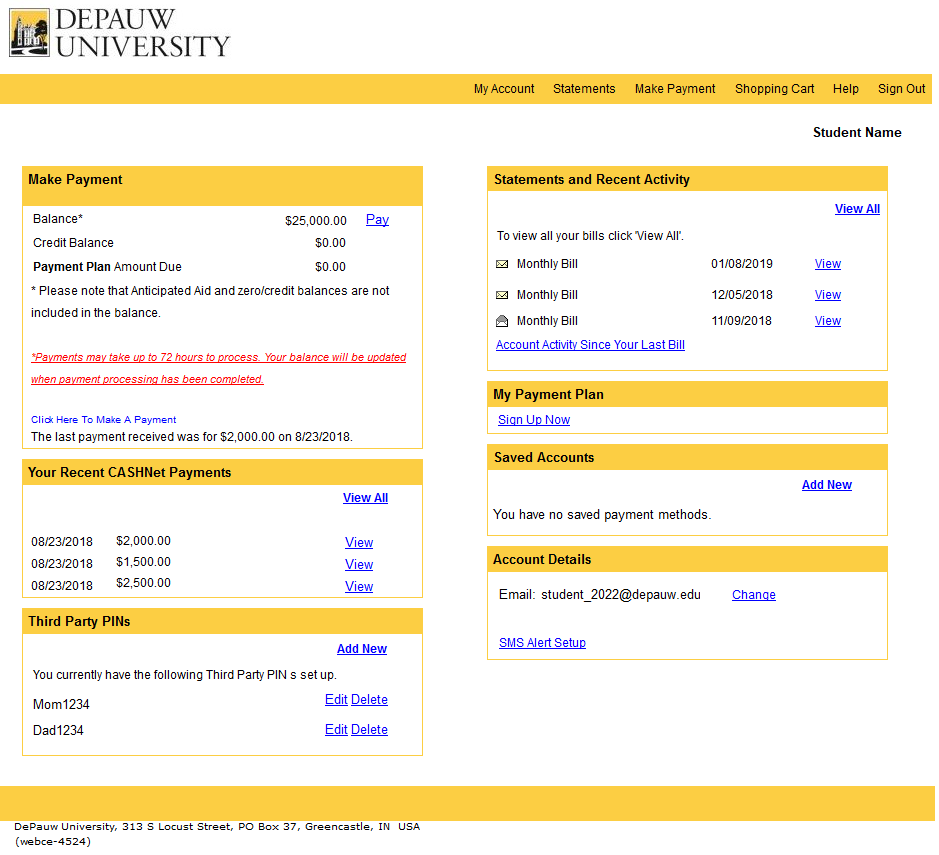 Accessing CASHNet	Students:Students are able to log in to CASHNet directly from eServices (my.depauw.edu).  Simply click the “Billing & Payments (CASHNet)” link under the Financial menu on the left hand-side of the main eServices page.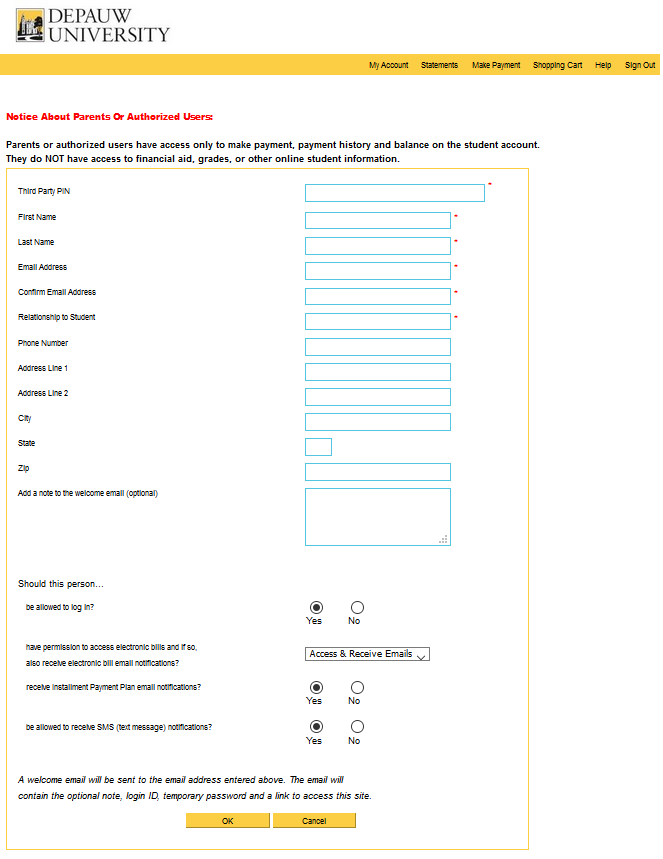 Parents/Third Parties:Establishing a Payment PlanStudent balances must be paid in full prior to August 1 for Semester I (fall and winter term) or February 1 for Semester II (spring and May/summer term).  If not able to pay in full by these dates, please sign up for DePauw’s 4-Month Payment Plan.  To sign up, simply click the “Sign Up Now” link in the “My Payment Plan” section of CASHNet.  The payment plan can only be established on CASHNet.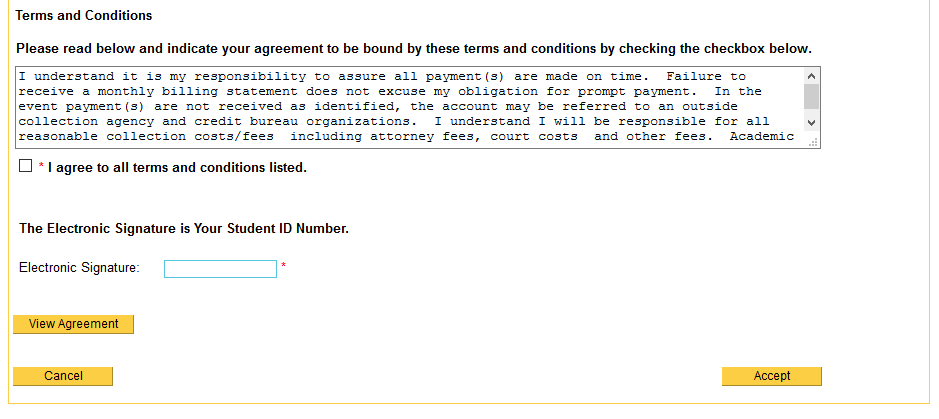 Making a PaymentTo make a payment:	1.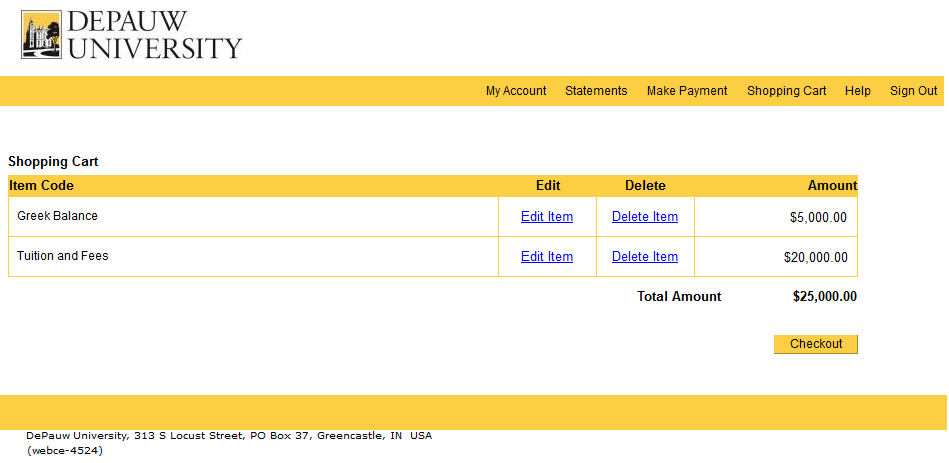 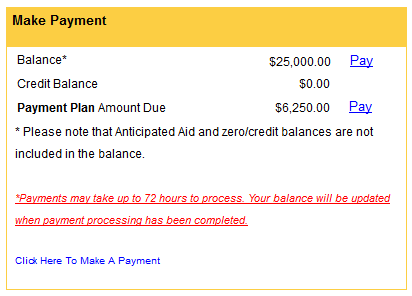 	2.Making a Payment (continued)	3. 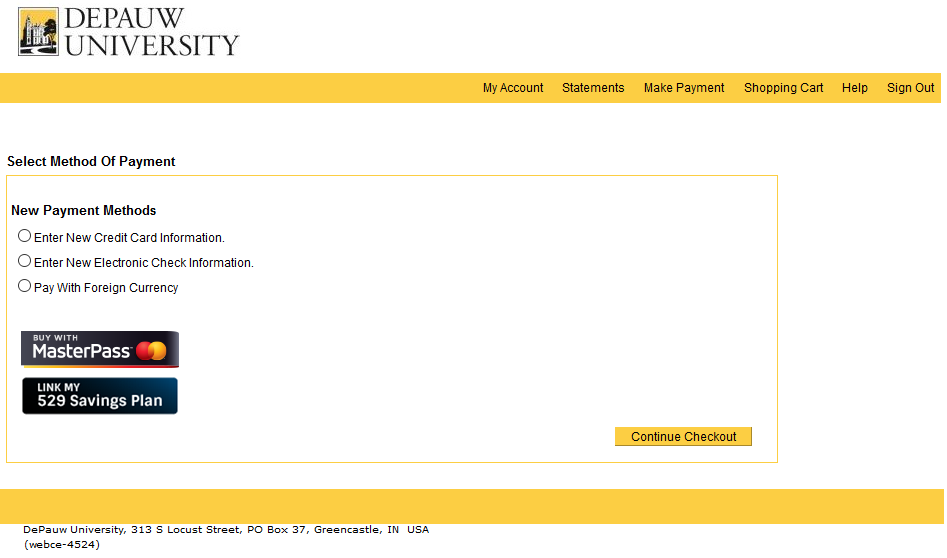 Establish an Automatic Payment PlanOnce signed up for the 4-Month Payment plan, you have the option to set up automatic payments.	1.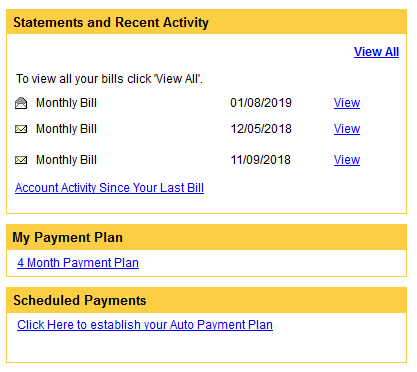 	2.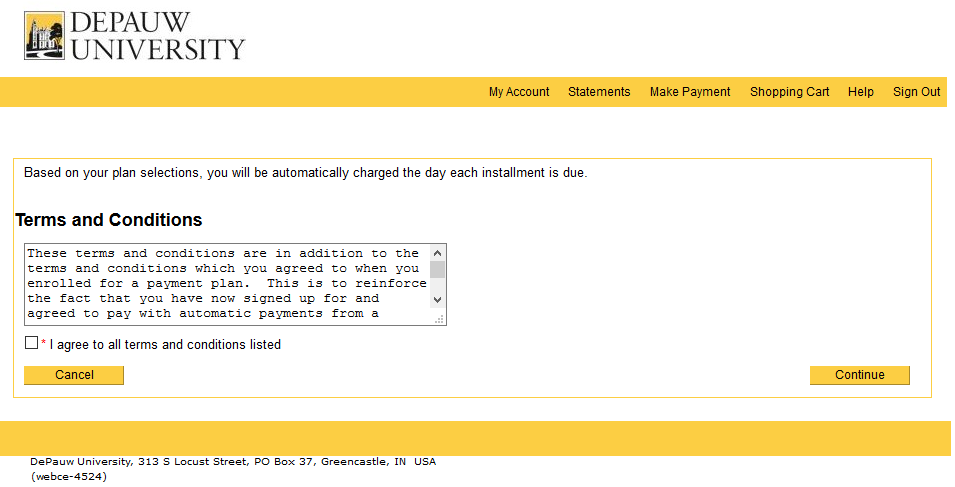 Resetting a Third Party PIN PasswordOnly the student has access to reset a password for a Third Party PIN.  Once logged in to CASHNet, the student will click “Edit” in the “Third Party PINs” box on the main CASHNet page.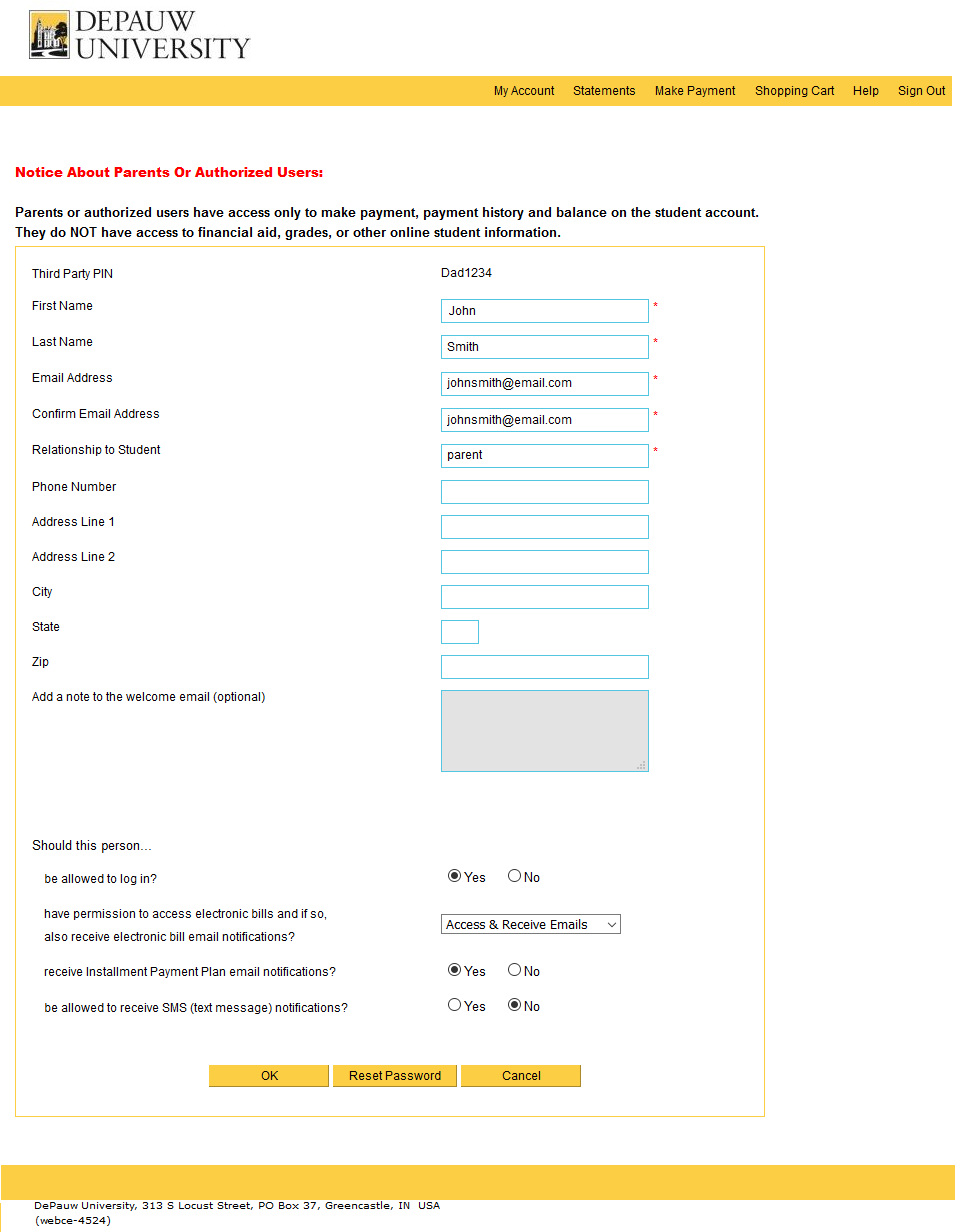 